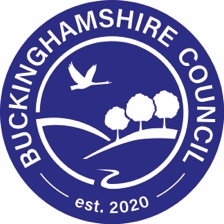 Cycling and scooting newsletter articlesSome schools include articles in their school newsletter to inform parents of School Travel plan initiatives or for reminder about driving and parking sensible near schools. These newsletter articles are deigned for you to be able to copy and paste into your school newsletters. Please feel free to amend any articles as appropriate for your school.You will notice some sentences or words are highlighted in yellow. These are phrases or words which you will need to adapt for your school. BikeabilityBikeabilityWe are interested in carrying out Bikeability training with our Year 5/6 pupils. Bikeability training is designed to give children the skills and confidence to cycle on roads.  We hope to carry this out during XXX half term. This training will cost £XXX. If you are interested in your child taking part in Bikeability training them please let XXX know/return the form attached.Images you may like to use: 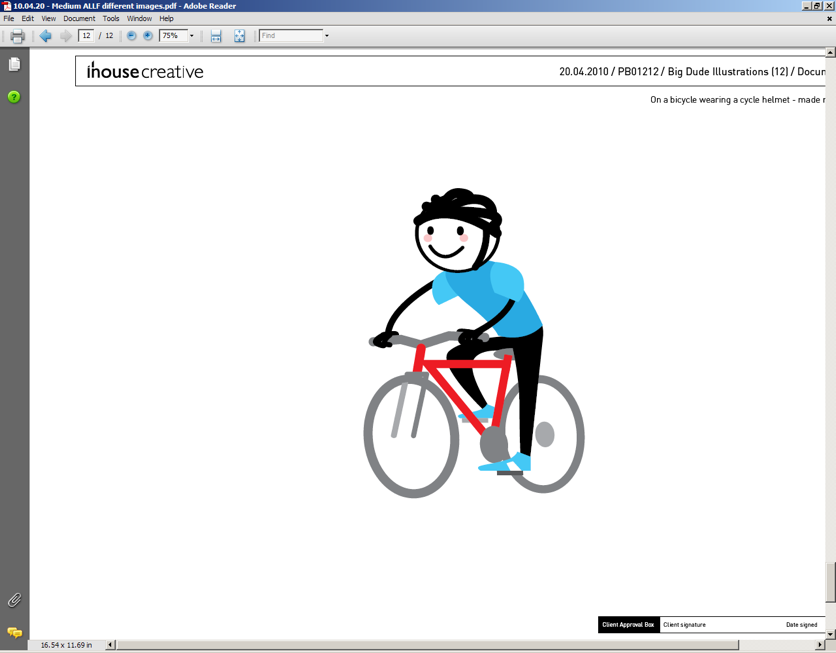 Biking BasicsBiking BasicsBiking Basics is a basic cycle skills course for Key Stage 1 pupils. The course covers basic cycle exercises, stopping, starting and basic cycle safety such as what to wear when you are cycling. We are hoping to run the course during XXX term. We would very much volunteers to help deliver this training. If you are able to help with the Biking Basics course then please see XXX.Images you may like to use: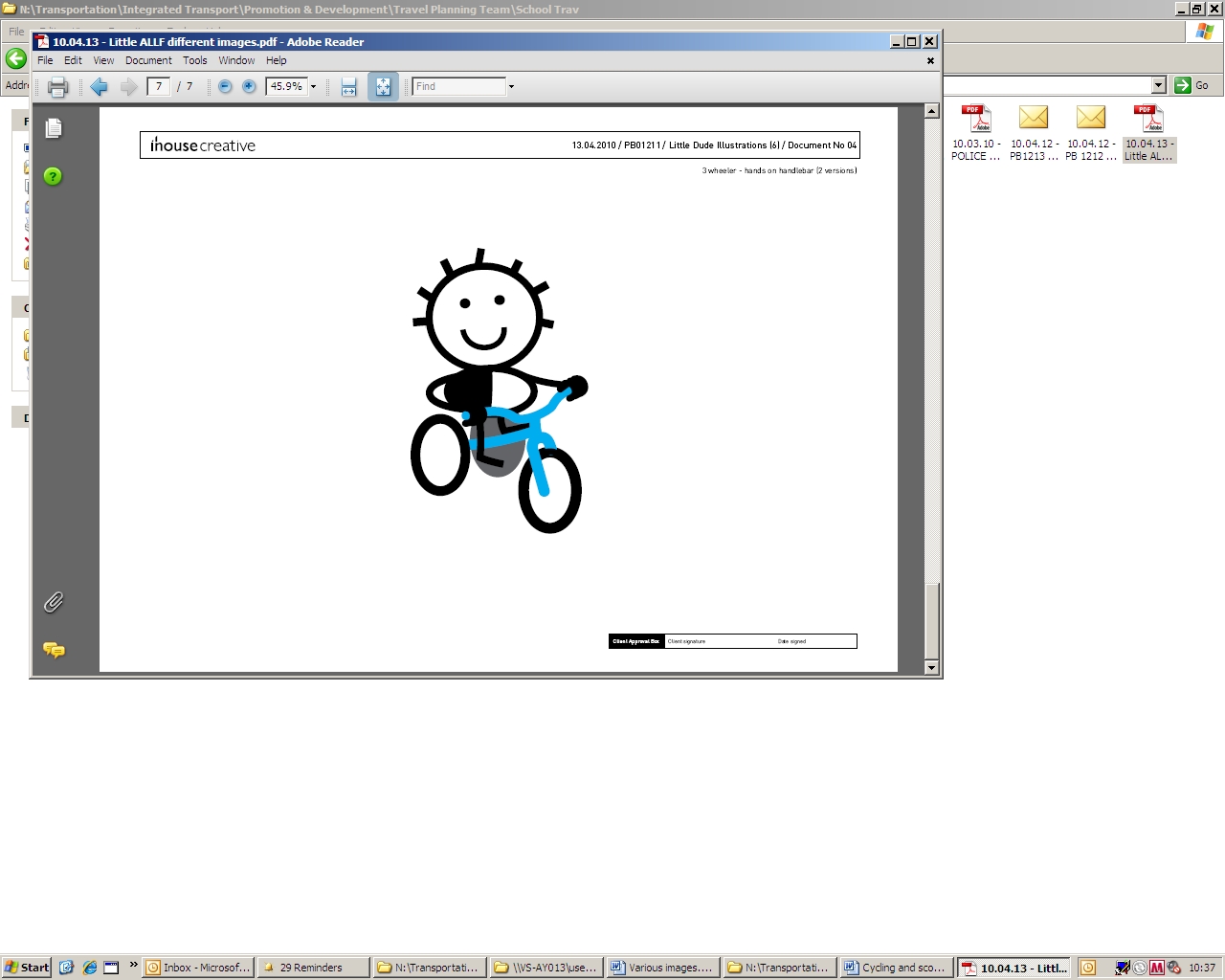 Scooter SkillsScooter SkillsWe are trying to encourage pupils to come to school sustainably and providing them with the skills necessary to do this. We are therefore providing training for scooting to school. Scooter Skills is practical scooter training and we will be offering this to students in years XXX. The course will run XXX. If you are interested in your child taking part in Scooter Skills please let XXX know/ return the form to XXX.Images you may like to use: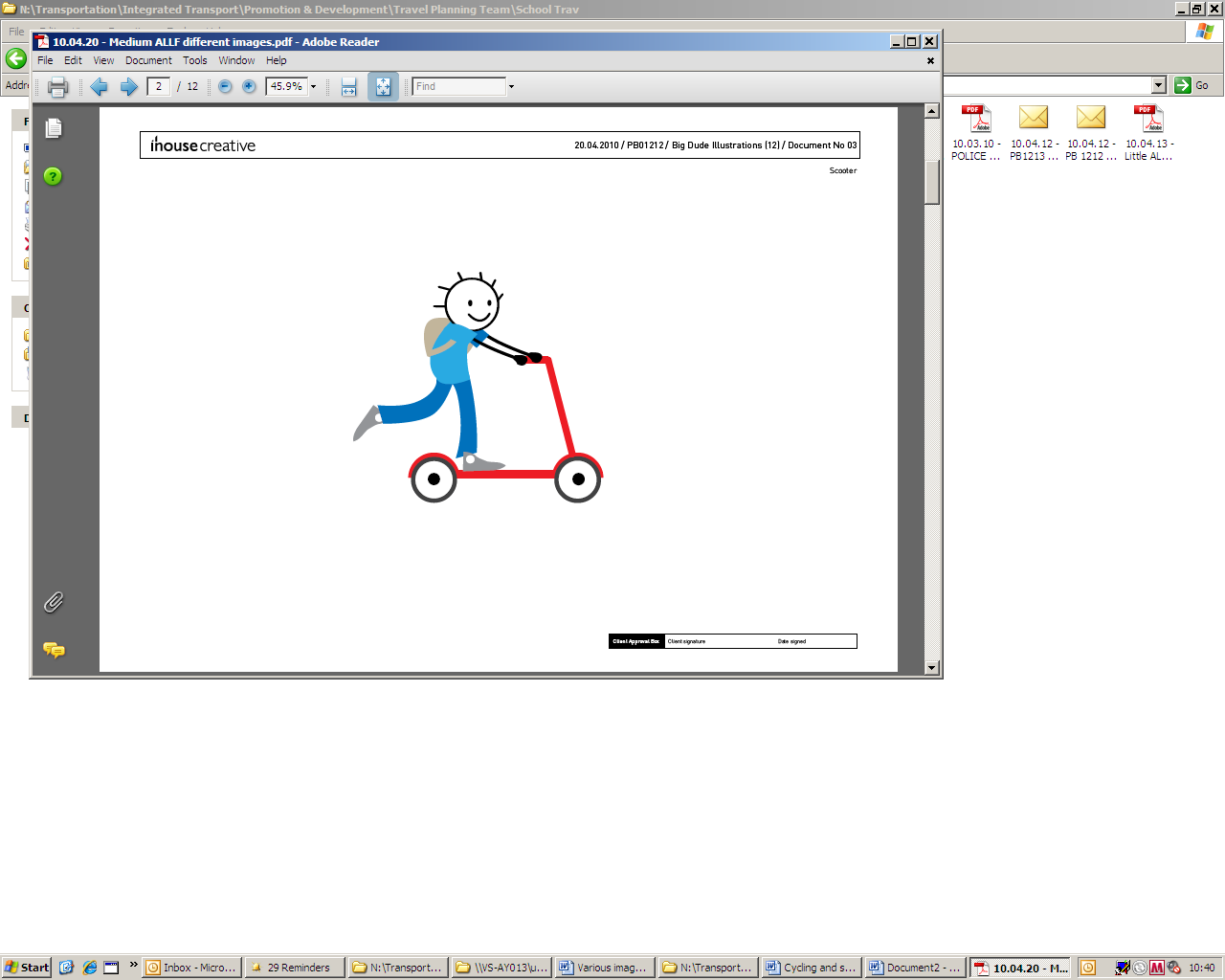 